Graham MacBeanMedicine Hat High School 200 7 St SW, Medicine Hat, AB T1A 4K2Persusion UNITExploring Advertising, Business letters, and Promotion through the lens of persuasion.Language Arts 9April 4th – April 22nd 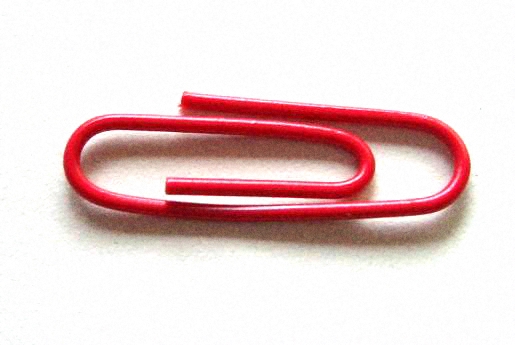 Teacher Associate: Richard GraftonUniversity Consultant: Dr. John PoulsenActing Principal: Sue WithersRationale and Overview:	The following unit seeks to prepare students with the technical tools of marketing and self-promotion, as well as become conscious consumers of advertising. Over the course of the unit, the student will learn the art of trade as an exercise in persuasion, integral to debate, persuasive writing, and marketing, just to name a few applications. Moreover, they will work on the strands of listening and speaking to have success, and writing when they reflect on their trading experiences. 	Next, the students will create advertisements, which hits the often-neglected strands of viewing and representing. It is thought that an exploration of this will not only increase the student’s ability in marketing and broaden their understanding of human motivation, but also inoculate them against the manipulative tendencies of advertisers in an increasingly commodified world.	Finally, students will learn the art of writing a business letter, which has obvious professional applications. However, to increase involvement and to show real world applicability of the project, students will be made to find real scholarships or bursaries to apply for. This will not only give practice addressing a real entity in a professional manner, but also reveal the usefulness of professional writing for their own futures. Moreover, for some students, this may even be rewarded with financial help, further cementing the value of the lessons and preparing them for grant writing in post secondary and professional fields. Persuasion Unit Overview:Lesson 1:TSW brainstorm types of advertisements and an object to sell in groups.Hand trick, manipulation discussion, paperclip intro with story, distribute syllabus, brainstorm ads, products in groups.	CHECKLIST, OBSERVATION. Lesson 2:	TSW determine which to use and apply peripheral or central route of persuasion.Example of two types, show ads, then apply to slap chop, choose method or combination to use.	CHECKLIST, OBESERVATION.https://www.youtube.com/watch?v=EC7VLjIw8hYhttp://www.theguardian.com/business/video/2014/nov/06/monty-penguin-john-lewis-christmas-advert-videohttps://www.youtube.com/watch?v=QFrqTFRy-LUhttps://www.youtube.com/watch?v=QN7NZB4f4qM&noredirect=1https://www.youtube.com/watch?v=wZlyvxfo9w0Lesson 3:	TSW identify media influence in advertising, work on own ads.	Videos from media, discussion, comparison to others, ad tracking, things you don’t need.	CHECKLIST, OBSERVATIONhttps://www.youtube.com/watch?v=cFdCzN7RYbwLesson 4:	TSW apply principles of reciprocity, personalization, and scarcity to their ads.	Videos, discussion, group work, ad tracking.	CHECKLIST, OBSERVATION.https://www.youtube.com/watch?v=cFdCzN7RYbwLesson 5:	TSW work on ads.	Paperclip check, journal work, videos, discussion, group work.	CHECKLIST, OBSERVATION, JOUNRAL CHECK IN.https://www.youtube.com/watch?v=cFdCzN7RYbwLesson 6:	TSW apply the principles of scarcity, authority, and consistency to their ads.	Videos, discussion, group work.	CHECKLIST, OBSERVATIONhttps://www.youtube.com/watch?v=cFdCzN7RYbwLesson 7:TSW incorporate liking and consensus, then finish their visual ads and written summary, and write a personal reflection. 	Videos, discussion, group work.	CHECKLIST, OBSERVATIONhttps://www.youtube.com/watch?v=cFdCzN7RYbwhttps://www.youtube.com/watch?v=7_HnA2bRQ0Mhttps://www.youtube.com/watch?v=rLRHe837QzIhttps://www.youtube.com/watch?v=A74bJS-orloLesson 8:	TSW show ads and work on reflections. 	Teach template, students apply.	CHECKLIST, OBSERVATIONLesson 9: TSW learn about business letter format, find a scholarship and share with the teacher, and then research requirements.	Introduce business letter, explain how to find, searching.	CHECKLIST, OBSERVATIONLesson 10: TSW finish rough draft on essays for scholarships.	Teach writing process, brainstorm, rough, revise, proofread, etc. Working time.	CHECKLIST, OBSERVATIONLesson 11: 	TSW watch plays. Work on scholarships if time allows. (tone, sounding intellegent)	Pilot lights.	CHECKLIST, OBSERVATIONLesson 12: 	TSW watch plays. Work on scholarships if time allows. (contractions, idioms, phrasal verbs)	Pilot lights.	CHECKLIST, OBSERVATIONLesson 13: 	TSW watch plays. Work on scholarships if time allows.	Pilot lights.	CHECKLIST, OBSERVATIONLesson 14: TSW show and tell their final products for bigger and better, create final reflections, and engage in final trading. Finish applications if not done yet.Show and tell, final reflection, once shared then final trading and selling. 	Group editing, assist others if finished, work time.	CHECKLIST, OBSERVATION, JOURNAL FINISHED, BUSINESS LETTERSample Lesson Plans:Lesson 1:Notes:Lesson 2:Assessments:Assessments for this unit include:Observational checklist for daily projects.A rubric the advertisement, summary, and reflection.A rubric for the ‘bigger and better’ journal.A rubric for the business letter.Attendance.Persuasion Unit Overview			Name:There are three products to be created over the course of this unit.Share them to grahammacbean@uleth.caBigger and Better Journal: Check-in on the 8th and 15th, and due the 22nd.Requirements: 1 entry each week briefly discussing what trades were made and any concepts of persuasion discussed in class or ones you discovered yourself which you used.Group Advertisement and Individual Reflection: Due April 14th.Requirements: By yourself or in a group of 2 or 3, you will create a visual advertisement and an accompanying written summary. If you would like to create an alternate advertisement, such as an infomercial, radio commercial, etc. then ask me. Creativity is encouraged! Afterwards, you will complete a written reflection by yourself.Business letter – Scholarship/Bursary Application: Due April 21st.Requirements: The requirements for the individual scholarship/bursary you apply for will dictate this assignment, but at minimum all students will write a business letter to the granting group. Sending the letter to hopefully receive funds is highly encouraged, but not required for the assignment.In addition, individual lessons will call for your participation in small activities to prepare you for these three products.All of these items are for completion marks toward your final grade for this unit.*NOTE: If you are absent from class or are missing an item, please see Mr. MacBean to receive the materials and instructions required to complete what you are missing.Planning GuideBrainstorm (You may organize your thoughts in a mind map or web chart if you prefer)The product I am marketing is called: 		______________________________________The type of advertisement I am creating is:	 ______________________________________The consumer/s who should buy my product is/are: The purpose of my product is:Three features of my product are:1.2.3.Details that support my features are:1.F12.3.F24.5.F36.Additional Information (Facts, statistics, causes, deals, irrelevant selling strategies etc.)Advertising Project:  Due Date: Thursday, April 14th Instructions:Choose a product that you would like to advertise to consumers! Create a visual advertisement to showcase why consumers should purchase this product.Write a critical summary, in point form.Include a personal reflection section in paragraph form.Possible types of advertisements you may create, as discussed in class include: Commercial or Infomercial, Magazine ad, Billboard or poster, Newspaper ad, Coupon, Brochure, etc. *Note: If you have an alternate advertisement idea, please ask teacher for approval. Creativity and thinking outside of the box is encouraged.Checklist							My Advertisement:Includes product and/or company nameIncludes or implies purpose of productIncludes a visual image (unless given permission otherwise)It may also include:Features of the productAdditional information or facts that further increase desirability to purchase product My summary includes: (Point form)Product nameConsumer/audiencePurpose of productDescription of at least three features of my productAdditional information or facts that further increase desirability of productMedium chosen to market my product:Central route: (e.g. intellect)Peripheral route: (e.g. anger, humour, status, etc.)My PERSONAL reflection also includes: (Paragraph form)Effectiveness and appropriateness of medium used to market my advertisementOther ways I could advertise my productWays I believe advertising and media influences individuals. Support your explanation with examples from class discussion and your personal experiences.Materials:ComputersVideo projectionPaper Advertisement creation materials Table of Contents Table of Contents RationalePage 3  Unit Overview Page 4  Sample LessonsPage 6   AssessmentsPage 9  MaterialsPage 12  Lesson Title/FocusIntroduction and BrainstormingDateApril 4, 2016Subject/Grade LevelLanguage Arts 9Time Duration75 minutes 2:20 – 3:35UnitAdvertising and Business letters (Persuasion)TeacherMr. MacBeanOUTCOMES FROM ALBERTA PROGRAM OF STUDIES OUTCOMES FROM ALBERTA PROGRAM OF STUDIES OUTCOMES FROM ALBERTA PROGRAM OF STUDIES OUTCOMES FROM ALBERTA PROGRAM OF STUDIES OUTCOMES FROM ALBERTA PROGRAM OF STUDIES OUTCOMES FROM ALBERTA PROGRAM OF STUDIES OUTCOMES FROM ALBERTA PROGRAM OF STUDIES General Learning Outcomes:Outcome 2: Students will listen, speak, read, write, view and represent to comprehend and respond personally and critically to oral, print and other media texts. Outcome 2: Students will listen, speak, read, write, view and represent to comprehend and respond personally and critically to oral, print and other media texts. Outcome 2: Students will listen, speak, read, write, view and represent to comprehend and respond personally and critically to oral, print and other media texts. Outcome 2: Students will listen, speak, read, write, view and represent to comprehend and respond personally and critically to oral, print and other media texts. Outcome 2: Students will listen, speak, read, write, view and represent to comprehend and respond personally and critically to oral, print and other media texts. Outcome 2: Students will listen, speak, read, write, view and represent to comprehend and respond personally and critically to oral, print and other media texts. Specific Learning Outcomes:2.2. gr 9. – Artistry: Identify features that define particular oral, print and other media texts; discuss differences in style and their effects on content and audience impression 2.3 gr 9. – Form: Explain the relationships between purposes and characteristics of various forms and genres of oral, print and other media texts.2.3 gr 9. – Experiment: Analyze creative uses of language and visuals in popular culture, such as advertisements, electronic magazines and the Internet; recognize how imagery and figurative language, such as metaphor, create a dominant impression, mood and tone. 2.2. gr 9. – Artistry: Identify features that define particular oral, print and other media texts; discuss differences in style and their effects on content and audience impression 2.3 gr 9. – Form: Explain the relationships between purposes and characteristics of various forms and genres of oral, print and other media texts.2.3 gr 9. – Experiment: Analyze creative uses of language and visuals in popular culture, such as advertisements, electronic magazines and the Internet; recognize how imagery and figurative language, such as metaphor, create a dominant impression, mood and tone. 2.2. gr 9. – Artistry: Identify features that define particular oral, print and other media texts; discuss differences in style and their effects on content and audience impression 2.3 gr 9. – Form: Explain the relationships between purposes and characteristics of various forms and genres of oral, print and other media texts.2.3 gr 9. – Experiment: Analyze creative uses of language and visuals in popular culture, such as advertisements, electronic magazines and the Internet; recognize how imagery and figurative language, such as metaphor, create a dominant impression, mood and tone. 2.2. gr 9. – Artistry: Identify features that define particular oral, print and other media texts; discuss differences in style and their effects on content and audience impression 2.3 gr 9. – Form: Explain the relationships between purposes and characteristics of various forms and genres of oral, print and other media texts.2.3 gr 9. – Experiment: Analyze creative uses of language and visuals in popular culture, such as advertisements, electronic magazines and the Internet; recognize how imagery and figurative language, such as metaphor, create a dominant impression, mood and tone. 2.2. gr 9. – Artistry: Identify features that define particular oral, print and other media texts; discuss differences in style and their effects on content and audience impression 2.3 gr 9. – Form: Explain the relationships between purposes and characteristics of various forms and genres of oral, print and other media texts.2.3 gr 9. – Experiment: Analyze creative uses of language and visuals in popular culture, such as advertisements, electronic magazines and the Internet; recognize how imagery and figurative language, such as metaphor, create a dominant impression, mood and tone. 2.2. gr 9. – Artistry: Identify features that define particular oral, print and other media texts; discuss differences in style and their effects on content and audience impression 2.3 gr 9. – Form: Explain the relationships between purposes and characteristics of various forms and genres of oral, print and other media texts.2.3 gr 9. – Experiment: Analyze creative uses of language and visuals in popular culture, such as advertisements, electronic magazines and the Internet; recognize how imagery and figurative language, such as metaphor, create a dominant impression, mood and tone.          LEARNING OBJECTIVES                                                   PEAK AND SKILLS TO ACHIEVE         LEARNING OBJECTIVES                                                   PEAK AND SKILLS TO ACHIEVE         LEARNING OBJECTIVES                                                   PEAK AND SKILLS TO ACHIEVE         LEARNING OBJECTIVES                                                   PEAK AND SKILLS TO ACHIEVE         LEARNING OBJECTIVES                                                   PEAK AND SKILLS TO ACHIEVE         LEARNING OBJECTIVES                                                   PEAK AND SKILLS TO ACHIEVE         LEARNING OBJECTIVES                                                   PEAK AND SKILLS TO ACHIEVEStudents will: Brainstorm types of advertisements and an object to sell in groups.Students will: Brainstorm types of advertisements and an object to sell in groups.Students will: Brainstorm types of advertisements and an object to sell in groups.Students will: Brainstorm types of advertisements and an object to sell in groups.Students will: Brainstorm types of advertisements and an object to sell in groups.Skills:Picture of whole assignment.Group cohesion.Time to experiment and think.Students will: Brainstorm types of advertisements and an object to sell in groups.Skills:Picture of whole assignment.Group cohesion.Time to experiment and think.Students will: Brainstorm types of advertisements and an object to sell in groups.Skills:Picture of whole assignment.Group cohesion.Time to experiment and think.ASSESSMENTSASSESSMENTSASSESSMENTSASSESSMENTSASSESSMENTSASSESSMENTSASSESSMENTSObservations:Observations:Observations:Working in groups well? Engagement?Working in groups well? Engagement?Working in groups well? Engagement?Working in groups well? Engagement?Key Questions:Key Questions:Key Questions:How do we manipulate or persuade people to do or think something?How do we manipulate or persuade people to do or think something?How do we manipulate or persuade people to do or think something?How do we manipulate or persuade people to do or think something?Products/Performances:Products/Performances:Products/Performances:Brainstormed idea for product.Brainstormed idea for product.Brainstormed idea for product.Brainstormed idea for product.LEARNING RESOURCES CONSULTEDLEARNING RESOURCES CONSULTEDLEARNING RESOURCES CONSULTEDLEARNING RESOURCES CONSULTEDLEARNING RESOURCES CONSULTEDMATERIALS AND EQUIPMENTMATERIALS AND EQUIPMENTAlberta Program of studiesAlberta Program of studiesAlberta Program of studiesAlberta Program of studiesAlberta Program of studiesUnit Overviews for classChecklistUnit Overviews for classChecklistPROCEDUREPROCEDUREPROCEDUREPROCEDUREPROCEDUREPROCEDUREPROCEDUREPrior to lessonPrior to lessonGreet students, set up area, get papers out.Greet students, set up area, get papers out.Greet students, set up area, get papers out.Greet students, set up area, get papers out.Greet students, set up area, get papers out.IntroductionIntroductionIntroductionIntroductionIntroductionIntroductionTimeAttention GrabberAttention GrabberIntroduce self, then hand trick.Introduce self, then hand trick.Introduce self, then hand trick.Introduce self, then hand trick.2:20Expectations Expectations Only two rules. Respect others and learning environment.Only two rules. Respect others and learning environment.Only two rules. Respect others and learning environment.Only two rules. Respect others and learning environment.2:25Advance Organizer/AgendaAdvance Organizer/AgendaQOTD: If you could make people do anything for one day, what would you do with your power? We are going to explore trade, advertisements, and business letters to get what you want.QOTD: If you could make people do anything for one day, what would you do with your power? We are going to explore trade, advertisements, and business letters to get what you want.QOTD: If you could make people do anything for one day, what would you do with your power? We are going to explore trade, advertisements, and business letters to get what you want.QOTD: If you could make people do anything for one day, what would you do with your power? We are going to explore trade, advertisements, and business letters to get what you want.2:25Transition to BodyTransition to BodyGive out paperclips + sheets of paper.Give out paperclips + sheets of paper.Give out paperclips + sheets of paper.Give out paperclips + sheets of paper.2:35BodyBodyBodyBodyBodyBodyTimeLearning Activity #1Learning Activity #1Explain Bigger and better. Give them a chance to try it in class for five minutes. Discuss what happened.Explain Bigger and better. Give them a chance to try it in class for five minutes. Discuss what happened.Explain Bigger and better. Give them a chance to try it in class for five minutes. Discuss what happened.Explain Bigger and better. Give them a chance to try it in class for five minutes. Discuss what happened.2:37Teacher Notes: Teacher Notes: Engagement, understanding.Engagement, understanding.Engagement, understanding.Engagement, understanding.Learning Activity #2Learning Activity #2Advertising: second thing on sheet, don’t worry about business letters for now. Brainstorm types of ads in groups, (scatagories) then list on board.Advertising: second thing on sheet, don’t worry about business letters for now. Brainstorm types of ads in groups, (scatagories) then list on board.Advertising: second thing on sheet, don’t worry about business letters for now. Brainstorm types of ads in groups, (scatagories) then list on board.Advertising: second thing on sheet, don’t worry about business letters for now. Brainstorm types of ads in groups, (scatagories) then list on board.2:50Teacher Notes: Teacher Notes: Group cohesion, engagement, good suggestions.Group cohesion, engagement, good suggestions.Group cohesion, engagement, good suggestions.Group cohesion, engagement, good suggestions.Learning Activity #3Learning Activity #3Groups of 2-4, more is easier. Use brainstorm sheet to create advertisement plan. Come up with product and your way to sell it, plus your group by end of class.Groups of 2-4, more is easier. Use brainstorm sheet to create advertisement plan. Come up with product and your way to sell it, plus your group by end of class.Groups of 2-4, more is easier. Use brainstorm sheet to create advertisement plan. Come up with product and your way to sell it, plus your group by end of class.Groups of 2-4, more is easier. Use brainstorm sheet to create advertisement plan. Come up with product and your way to sell it, plus your group by end of class.3:05Teacher Notes: Teacher Notes: Groups working well together, interesting ideas.Groups working well together, interesting ideas.Groups working well together, interesting ideas.Groups working well together, interesting ideas.ClosureClosureClosureClosureClosureClosureTimeFeedback From Students:Feedback From Students:Feedback From Students:How do you feel about your group and idea? (small group)How do you feel about your group and idea? (small group)How do you feel about your group and idea? (small group)Feedback To StudentsFeedback To StudentsFeedback To StudentsAdvice on project. (small group)Advice on project. (small group)Advice on project. (small group)Transition Transition Transition Next class we will look at a number of ads. Don’t forget trading each day.Next class we will look at a number of ads. Don’t forget trading each day.Next class we will look at a number of ads. Don’t forget trading each day.3:30Lesson Title/FocusRoutes of persuasionDateApril 5, 2016Subject/Grade LevelLanguage Arts 9Time Duration75 minutes 2:20 – 3:35UnitAdvertising and Business letters (Persuasion)TeacherMr. MacBeanOUTCOMES FROM ALBERTA PROGRAM OF STUDIES OUTCOMES FROM ALBERTA PROGRAM OF STUDIES OUTCOMES FROM ALBERTA PROGRAM OF STUDIES OUTCOMES FROM ALBERTA PROGRAM OF STUDIES OUTCOMES FROM ALBERTA PROGRAM OF STUDIES OUTCOMES FROM ALBERTA PROGRAM OF STUDIES OUTCOMES FROM ALBERTA PROGRAM OF STUDIES General Learning Outcomes:Outcome 2: Students will listen, speak, read, write, view and represent to comprehend and respond personally and critically to oral, print and other media texts. Outcome 2: Students will listen, speak, read, write, view and represent to comprehend and respond personally and critically to oral, print and other media texts. Outcome 2: Students will listen, speak, read, write, view and represent to comprehend and respond personally and critically to oral, print and other media texts. Outcome 2: Students will listen, speak, read, write, view and represent to comprehend and respond personally and critically to oral, print and other media texts. Outcome 2: Students will listen, speak, read, write, view and represent to comprehend and respond personally and critically to oral, print and other media texts. Outcome 2: Students will listen, speak, read, write, view and represent to comprehend and respond personally and critically to oral, print and other media texts. Specific Learning Outcomes:2.2. gr 9. – Artistry: Identify features that define particular oral, print and other media texts; discuss differences in style and their effects on content and audience impression 2.3 gr 9. – Form: Explain the relationships between purposes and characteristics of various forms and genres of oral, print and other media texts.2.3 gr 9. – Experiment: Analyze creative uses of language and visuals in popular culture, such as advertisements, electronic magazines and the Internet; recognize how imagery and figurative language, such as metaphor, create a dominant impression, mood and tone. 2.2. gr 9. – Artistry: Identify features that define particular oral, print and other media texts; discuss differences in style and their effects on content and audience impression 2.3 gr 9. – Form: Explain the relationships between purposes and characteristics of various forms and genres of oral, print and other media texts.2.3 gr 9. – Experiment: Analyze creative uses of language and visuals in popular culture, such as advertisements, electronic magazines and the Internet; recognize how imagery and figurative language, such as metaphor, create a dominant impression, mood and tone. 2.2. gr 9. – Artistry: Identify features that define particular oral, print and other media texts; discuss differences in style and their effects on content and audience impression 2.3 gr 9. – Form: Explain the relationships between purposes and characteristics of various forms and genres of oral, print and other media texts.2.3 gr 9. – Experiment: Analyze creative uses of language and visuals in popular culture, such as advertisements, electronic magazines and the Internet; recognize how imagery and figurative language, such as metaphor, create a dominant impression, mood and tone. 2.2. gr 9. – Artistry: Identify features that define particular oral, print and other media texts; discuss differences in style and their effects on content and audience impression 2.3 gr 9. – Form: Explain the relationships between purposes and characteristics of various forms and genres of oral, print and other media texts.2.3 gr 9. – Experiment: Analyze creative uses of language and visuals in popular culture, such as advertisements, electronic magazines and the Internet; recognize how imagery and figurative language, such as metaphor, create a dominant impression, mood and tone. 2.2. gr 9. – Artistry: Identify features that define particular oral, print and other media texts; discuss differences in style and their effects on content and audience impression 2.3 gr 9. – Form: Explain the relationships between purposes and characteristics of various forms and genres of oral, print and other media texts.2.3 gr 9. – Experiment: Analyze creative uses of language and visuals in popular culture, such as advertisements, electronic magazines and the Internet; recognize how imagery and figurative language, such as metaphor, create a dominant impression, mood and tone. 2.2. gr 9. – Artistry: Identify features that define particular oral, print and other media texts; discuss differences in style and their effects on content and audience impression 2.3 gr 9. – Form: Explain the relationships between purposes and characteristics of various forms and genres of oral, print and other media texts.2.3 gr 9. – Experiment: Analyze creative uses of language and visuals in popular culture, such as advertisements, electronic magazines and the Internet; recognize how imagery and figurative language, such as metaphor, create a dominant impression, mood and tone.          LEARNING OBJECTIVES                                                   PEAK AND SKILLS TO ACHIEVE         LEARNING OBJECTIVES                                                   PEAK AND SKILLS TO ACHIEVE         LEARNING OBJECTIVES                                                   PEAK AND SKILLS TO ACHIEVE         LEARNING OBJECTIVES                                                   PEAK AND SKILLS TO ACHIEVE         LEARNING OBJECTIVES                                                   PEAK AND SKILLS TO ACHIEVE         LEARNING OBJECTIVES                                                   PEAK AND SKILLS TO ACHIEVE         LEARNING OBJECTIVES                                                   PEAK AND SKILLS TO ACHIEVEStudents will: Determine which to use and apply peripheral or central route of persuasion.Students will: Determine which to use and apply peripheral or central route of persuasion.Students will: Determine which to use and apply peripheral or central route of persuasion.Students will: Determine which to use and apply peripheral or central route of persuasion.Students will: Determine which to use and apply peripheral or central route of persuasion.Skills:Picture of whole assignment.Group cohesion.Time to experiment and work.Students will: Determine which to use and apply peripheral or central route of persuasion.Skills:Picture of whole assignment.Group cohesion.Time to experiment and work.Students will: Determine which to use and apply peripheral or central route of persuasion.Skills:Picture of whole assignment.Group cohesion.Time to experiment and work.ASSESSMENTSASSESSMENTSASSESSMENTSASSESSMENTSASSESSMENTSASSESSMENTSASSESSMENTSObservations:Observations:Observations:Working in groups well? Engagement?Working in groups well? Engagement?Working in groups well? Engagement?Working in groups well? Engagement?Key Questions:Key Questions:Key Questions:How do we manipulate or persuade people to do or think something?How do we manipulate or persuade people to do or think something?How do we manipulate or persuade people to do or think something?How do we manipulate or persuade people to do or think something?Products/Performances:Products/Performances:Products/Performances:Brainstormed idea for product.Brainstormed idea for product.Brainstormed idea for product.Brainstormed idea for product.LEARNING RESOURCES CONSULTEDLEARNING RESOURCES CONSULTEDLEARNING RESOURCES CONSULTEDLEARNING RESOURCES CONSULTEDLEARNING RESOURCES CONSULTEDMATERIALS AND EQUIPMENTMATERIALS AND EQUIPMENTAlberta Program of studiesAlberta Program of studiesAlberta Program of studiesAlberta Program of studiesAlberta Program of studiesAdvertising project rubric for classChecklistVideosAdvertising project rubric for classChecklistVideosPROCEDUREPROCEDUREPROCEDUREPROCEDUREPROCEDUREPROCEDUREPROCEDUREPrior to lessonPrior to lessonGreet students, set up area, get papers out, load all videos, laptop cart open.Greet students, set up area, get papers out, load all videos, laptop cart open.Greet students, set up area, get papers out, load all videos, laptop cart open.Greet students, set up area, get papers out, load all videos, laptop cart open.Greet students, set up area, get papers out, load all videos, laptop cart open.IntroductionIntroductionIntroductionIntroductionIntroductionIntroductionTimeAttention GrabberAttention GrabberTalk about trades made with bigger and better.Talk about trades made with bigger and better.Talk about trades made with bigger and better.Talk about trades made with bigger and better.2:20Advance Organizer/AgendaAdvance Organizer/AgendaQOTD: If you want to change someone’s mind, do you appeal to reason or emotion?QOTD: If you want to change someone’s mind, do you appeal to reason or emotion?QOTD: If you want to change someone’s mind, do you appeal to reason or emotion?QOTD: If you want to change someone’s mind, do you appeal to reason or emotion?2:25BodyBodyBodyBodyBodyBodyTimeLearning Activity #1Learning Activity #1Show persuasion route video, then penguin, and world people ads. Which route do they take? Then show video with different types. Slap chop point out combinations.Show persuasion route video, then penguin, and world people ads. Which route do they take? Then show video with different types. Slap chop point out combinations.Show persuasion route video, then penguin, and world people ads. Which route do they take? Then show video with different types. Slap chop point out combinations.Show persuasion route video, then penguin, and world people ads. Which route do they take? Then show video with different types. Slap chop point out combinations.2:30Teacher Notes: Teacher Notes: Engagement, understanding.Engagement, understanding.Engagement, understanding.Engagement, understanding.Learning Activity #2Learning Activity #2Give out sheets. In groups, make google doc and share. Your group needs names, route you are going to choose, and mode of appeal + info from last class. Go!Give out sheets. In groups, make google doc and share. Your group needs names, route you are going to choose, and mode of appeal + info from last class. Go!Give out sheets. In groups, make google doc and share. Your group needs names, route you are going to choose, and mode of appeal + info from last class. Go!Give out sheets. In groups, make google doc and share. Your group needs names, route you are going to choose, and mode of appeal + info from last class. Go!3:00Teacher Notes: Teacher Notes: Group cohesion, engagement, good suggestions.Group cohesion, engagement, good suggestions.Group cohesion, engagement, good suggestions.Group cohesion, engagement, good suggestions.ClosureClosureClosureClosureClosureClosureTimeFeedback From Students:Feedback From Students:Feedback From Students:How do you feel about your group and idea? (small group)How do you feel about your group and idea? (small group)How do you feel about your group and idea? (small group)Feedback To StudentsFeedback To StudentsFeedback To StudentsAdvice on project. (small group)Advice on project. (small group)Advice on project. (small group)Transition Transition Transition Next class we will talk about media’s influence. Don’t forget trading each day.Next class we will talk about media’s influence. Don’t forget trading each day.Next class we will talk about media’s influence. Don’t forget trading each day.3:30